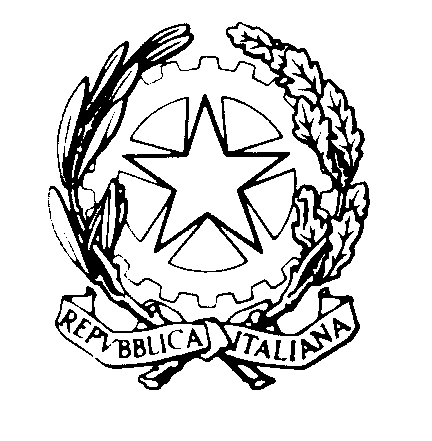 TRIBUNALE DI REGGIO CALABRIASEZIONE DEL DIBATTIMENTO                                                                             Al Segretario del Consiglio dell’Ordine degli Avvocati di Reggio CalabriaDATE DI RINVIO DALL’UDIENZA MONOCRATICA DEL 13.12.2022 – GIUDICE DOTT.SSA GRETA IORISi comunicano le date di rinvio disposte all’udienza in oggetto. Reggio Calabria, 13.12.2022                                                             Il Giudice                                                                                                   dott.ssa Greta Iori n.  ordineoreR.G.N.R.DATA DI RINVIO19.003747/202018.4.2329.102521/202118.4.2339.153316/201811.4.2349.30931/202118.4.2359.45998/201618.4.23610.1576/2015-SENTENZA-710.30680/202218.4.23811.002609/2022-SENTENZA-911.303024/2020-SENTENZA-1011.452636/2018-SENTENZA-1112.001422/202018.4.231212.154453/201818.4.231312.302065/2019-SENTENZA-1413.004697/2018-SENTENZA-1513.305129/2018-SENTENZA-1613.45681/202218.4.231714.152481/201618.4.231814.45270/2018-SENTENZA-1915.151721/201618.4.232015.30578/202117.1.232115.451465/201818.4.232216.003173/201818.4.232316.15861/2014-SENTENZA-2416.30679/202218.4.23